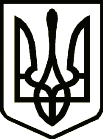 УкраїнаЧЕРНІГІВСЬКА РАЙОННА ДЕРЖАВНА АДМІНІСТРАЦІЯЧЕРНІГІВСЬКОЇ  ОБЛАСТІРОЗПОРЯДЖЕННЯПро передачу у власність  земельної ділянки для ведення садівництва 	Розглянувши заяву громадянки …………….. про передачу у власність земельної ділянки для ведення садівництва, технічну документацію із землеустрою щодо складання документу, що посвідчує право власності на земельну ділянку в садівничому товаристві «Квітневе» на території Хмільницької сільської ради, керуючись ст.ст. 17, 35, 116, 118, 121, 125, 126 та п.12 розділу Х Перехідних положень Земельного кодексу України:1. Затвердити технічну документацію із землеустрою щодо складання документу,  що посвідчує   право   власності громадянки …………….. на земельну ділянку для ведення садівництва згідно додатку.          2. Передати безоплатно у власність громадянці …………….. земельну ділянку сільськогосподарського призначення та видати державний акт на право власності на земельну ділянку для ведення садівництва згідно додатку.  3. Громадянці …………….. звернутись з заявою до управління Держкомзему у Чернігівському районі Чернігівської області для забезпечення державної реєстрації та видачі державного акту на право власності на земельну ділянку згідно ст.ст.15, 16 Закону України “Про державну реєстрацію речових прав на нерухоме майно та їх обмежень”.  4. Управлінню Держкомзему у Чернігівському районі Чернігівської області забезпечити внесення відповідних змін в земельно-облікові документи.   5. Контроль за виконанням розпорядження покласти на першого заступника голови райдержадміністрації Ганжу М.М.Голова районноїдержавної адміністрації                                                                        М.В. КудрикРозпорядження подає:Управління Держкомзему у Чернігівському районі Чернігівської областіВ.о. начальника управлінняДержкомзему                                                                                      І.В. СуботськийПогоджено:Заступник головирайдержадміністрації	                     А.М. КруголЗаступник керівника апаратурайдержадміністрації	                   М.В. ЗахарченкоГоловний спеціаліст  юридичного відділута по роботі зі зверненнями громадянапарату райдержадміністрації                                                                   Т.П. ШараРозпорядження надіслати:Управлінню Держкомзему у Чернігівськомурайоні Чернігівської області                                                                  1 примірникХмільницькій сільській раді	              1 примірник22 листопада2012 рокум. Чернігів			№761